Конференция Сторон Минаматской конвенции о ртутиПервое совещаниеЖенева, 24-29 сентября 2017 годаПункт 6 f) предварительной повестки дня*Вопросы, предусмотренные Конвенцией для принятия мер Конференцией Сторон: руководящие принципы, как это предусмотрено в пунктах 7 а) и 7 b) статьи 9Руководящие принципы в отношении высвобождений ртути (статья 9), в частности, касающиеся наилучших имеющихся методов и наилучших видов природоохранной деятельности (пункт 7 а)) и методологии формирования кадастров высвобождений (пункт 7 b))	Записка секретариата1.	В пункте 7 статьи 9 Минаматской конвенции о ртути предусматривается, что Конференция Сторон, как только это становится практически возможным, принимает руководящие принципы в отношении наилучших имеющихся методов и наилучших видов природоохранной деятельности с учетом любых различий между новыми и существующими источниками, а также необходимости сведения к минимуму последствий межсредовых загрязнений, и руководящие принципы в отношении методологии формирования кадастров высвобождений. 2.	Работа по подготовке руководящих принципов в отношении наилучших имеющихся методов и наилучших видов природоохранной деятельности для их принятия еще не началась. Подготовка таких руководящих принципов требует информации о соответствующих категориях точечных источников, которые каждой Стороне надлежит выявить, согласно пункту 3 статьи 9, не позднее чем через три года после даты вступления Конвенции в силу для этой Стороны. Таким образом, работа сможет начаться после определения соответствующих точечных источников и, как ожидается, она потребует участия технических экспертов. 3.	Что касается разработки руководящих принципов в отношении методологии формирования кадастров высвобождений, Межправительственный комитет для ведения переговоров по подготовке имеющего обязательную юридическую силу глобального документа по ртути рассмотрел этот вопрос на своей шестой сессии и отметил, что проводимая в то время работа группы технических экспертов, учрежденной Конференцией полномочных представителей для разработки руководящих принципов, испрошенных в статье 8 о выбросах, имела отношение к вопросам, касающимся высвобождений. Далее было отмечено, что набор инструментальных средств ЮНЕП для идентификации и количественной оценки высвобождений ртути помогает странам в оценке их высвобождений и будет помогать им в определении того, какие источники высвобождений могут считаться релевантными и потребуют действий в соответствии с Конвенцией. Комитет принял к сведению доклад, в котором содержится первоначальная информация об источниках высвобождений и методологии составления кадастров (UNEP(DTIE)/Hg/INC.6/15), заявив, что он с нетерпением ожидает результатов дальнейшей работы группы технических экспертов по этому вопросу.4.	На своей седьмой сессии Межправительственный комитет для ведения переговоров принял на предварительной основе до официального принятия Конференцией Сторон на ее первом совещании руководящие принципы для Сторон в отношении методологии формирования кадастров выбросов в соответствии со статьей 8. В руководящих принципах излагается пошаговая методология, которой можно следовать при формировании кадастра и в которой содержится ссылка на набор инструментальных средств ЮНЕП в отношении кадастров. Эта методология, хотя и разработана с учетом источников выбросов, носит общий характер и поэтому, возможно, ее целесообразно применять в более широком плане в отношении источников высвобождений.5.	Следует отметить, что страны, готовящиеся к осуществлению Конвенции, особенно те, которым оказывается поддержка посредством первоначальных оценок в рамках Минаматской конвенции, финансируемых по линии Глобального экологического фонда, составляют кадастры всех выбросов и высвобождений ртути на национальном уровне. Эти кадастры помогают странам в выявлении вопросов, связанных с ртутью, и служат источником информации для процесса юридического обзора и принятия решений об эффективных мерах регулирования в отношении ртути. Многие страны проводят оценку первого уровня с использованием набора инструментальных средств ЮНЕП в отношении кадастров, который позволяет выявлять источники без проведения количественной оценки, однако некоторые страны проводят более подробную оценку второго уровня, которая предусматривает более подробную оценку и рассмотрение фактических (а не оценочных) высвобождений. 	Предлагаемые меры для принятия Конференцией Сторон6.	Конференция Сторон, возможно, пожелает рекомендовать Сторонам и странам как можно скорее – то есть до наступления крайнего срока – выявить соответствующие точечные источники на национальном уровне согласно пункту 3 статьи 9 и представить секретариату информацию о выявленных источниках и ежегодном количестве высвобождений из таких источников. Конференция Сторон, возможно, пожелает просить секретариат скомпилировать и проанализировать представления Сторон и представить такую информацию Конференции на ее втором совещании. _____________________ОРГАНИЗАЦИЯОБЪЕДИНЕННЫХНАЦИЙОРГАНИЗАЦИЯОБЪЕДИНЕННЫХНАЦИЙMCUNEP/MC/COP.1/24Distr.: General21 April 2017RussianOriginal: English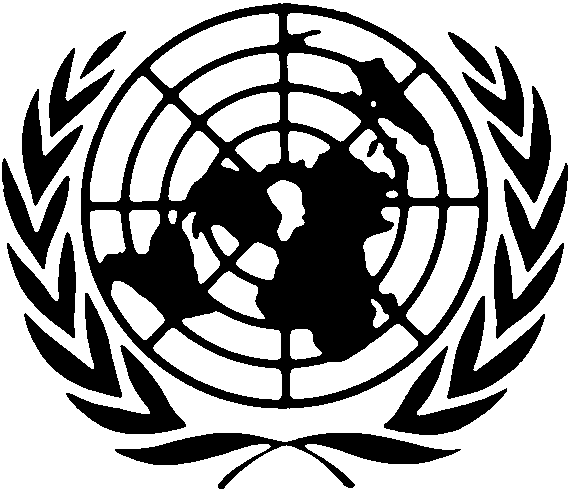 Программа Организации
Объединенных Наций по
окружающей средеПрограмма Организации
Объединенных Наций по
окружающей средеDistr.: General21 April 2017RussianOriginal: EnglishПрограмма Организации
Объединенных Наций по
окружающей средеПрограмма Организации
Объединенных Наций по
окружающей средеDistr.: General21 April 2017RussianOriginal: EnglishПрограмма Организации
Объединенных Наций по
окружающей средеПрограмма Организации
Объединенных Наций по
окружающей средеDistr.: General21 April 2017RussianOriginal: English